ЈКП „ВОДОВОД“ ВЛАСОТИНЦЕ, Трг ослобођења бр. 9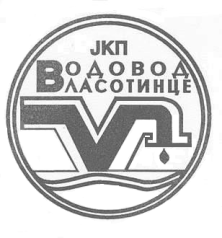 тел. 016/875-350; 016/877-825
Захтев за промену имена власника кориснику прикључкаМолим ЈКП „Водовод“ да почев од __________20____ године рачун за утрошену воду по рачуну ___________ не испоставља на име (стари власник прикључка)_____________________________________________место: ___________________ улица: ______________________ бр. _____већ на име (нови власник прикључка) ___________________________________________________________________________________________Као доказ Вам достављам (заокружити):Фотокопију личне карте (обавезно).Фотокопију решења о наслеђивању.Фотокопију купопродајног уговора.Фотокопију уговора о поклону непокретности.Фотокопију уговора о доживотном издржавању.Фотокопију уговора о расподели и уступању имовине за живота.____________________________________________________У Власотинцу, _______________20 ____ год.САГЛАСАН						Подносилац захтева(стари власник прикључка)				(нови власник прикључка)__________________________		      _________________________							      тел. ___________________